PERSON SPECIFICATION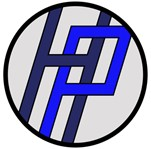 When filling in the application form, please demonstrate with clear, concise examples how you meet the requirements of the post. You will be assessed in relation to the Essential and Desirable criteria. Please bear in mind that you must possess the Essential Criteria on day 1 to be able to do the job. If there are large numbers of applicants for the post then all of the criteria will be used for shortlisting. Under the Disability Discrimination Act, we recognise and welcome our responsibility to remove any barriers in our recruitment and selection process. We have tried to assess this in our Job Description and Employee Specification, however if you feel that there are barriers, please tell us in the application form. As part of the DDA we are committed to making reasonable adjustments, wherever possible and it would help us to know your needs in order to do this.Post Title: Teacher of Design and TechnologySchool: Heritage Park SchoolGrade/Scale: MSP / UPS ScaleCriteria No Attributes Criteria How IdentifiedRank12Relevant Experience Experience of developing, implementing, monitoring and reviewing learning and behaviour management programmes of young people with specific support needs Experience of teaching SEMH/Challenging anxious pupils Application Form/InterviewApplication Form/Interview Essential Desirable34Education and Training Attainments Qualified teacher status/QTLS in required areas, or UQT status  Team Teach trainingApplication Form/Interview Application Form/InterviewEssentialDesirable5678General and Special KnowledgeAn understanding of current approaches to the support of young people at risk of social exclusion Knowledge of legislation as it applies to pupils with SEN/SEMH  An understanding of inclusion and potential barriers which may face young people with SEN/SEMH and those at risk of offending  An understanding of the approaches consistent with successful teaching and the pedagogy underpinning successful curriculum delivery for pupils with SEMH difficulties.Application Form/Interview Application Form/Interview Application Form/Interview Application Form/InterviewDesirable Desirable Essential Essential9Skills and Abilities Interpersonal skills which facilitate positive professional relationships with young people and multi-disciplinary teamsApplication Form/Interview lEssential1011121314Additional FactorsGood oral and written communication skillsStrong ICT skills and an understanding of electronic school systems Ability to work effectively as a team member Versatility, Creativity & ResilienceThis school is committed to safeguarding and promoting the welfare of children and young people and expects all staff and volunteers to share this commitment  Application Form/Interview Application Form/Interview Application Form/InterviewApplication Form/InterviewApplication Form/InterviewEssentialEssentialEssentialEssentialEssential